27 ЗАСЕДАНИЕ 1 СОЗЫВАВ соответствии с Федеральным законом от 10.07.2023 № 286-ФЗ «О внесении изменений в отдельные законодательные акты Российской Федерации», Собрание депутатов Козловского муниципального округаРЕШИЛО:1. Внести в Порядок сообщения лицами, замещающими муниципальные должности в Козловском муниципальном округе Чувашской Республики, о возникновении личной заинтересованности при исполнении должностных обязанностей, которая приводит или может привести к конфликту интересов, утвержденное решением Собрания депутатов Козловского муниципального округа Чувашской Республики от 19.01.2023
№ 7/120 «Об утверждении Порядка сообщения лицами, замещающими муниципальные должности в Козловском муниципальном округе Чувашской Республики, о возникновении личной заинтересованности при исполнении должностных обязанностей, которая приводит или может привести к конфликту интересов» (далее – Порядок) следующее изменение: 1) дополнить пунктом 3.1 следующего содержания:«3.1. Физическое лицо, указанное в пункте 2 настоящего порядка, в течение трех рабочих дней со дня, когда ему стало известно о возникновении не зависящих от него обстоятельств, препятствующих соблюдению ограничений и запретов, требований о предотвращении или об урегулировании конфликта интересов и исполнению обязанностей, установленных Федеральным законом от 25.12.2008 № 273-ФЗ 
«О противодействии коррупции» и другими федеральными законами в целях противодействия коррупции, обязано подать в комиссию по соблюдению требований к служебному поведению лиц, замещающих муниципальные должности в Козловском муниципальном округе Чувашской Республики, и урегулированию конфликта интересов уведомление об этом в форме документа на бумажном носителе или в форме электронного документа с приложением документов, иных материалов и (или) информации (при наличии), подтверждающих факт наступления не зависящих от него обстоятельств. В случае, если указанные обстоятельства препятствуют подаче уведомления об этом в установленный срок, такое уведомление должно быть подано не позднее 10 рабочих дней со дня прекращения указанных обстоятельств.»;2. Настоящее решение подлежит опубликованию в периодическом печатном издании «Козловский вестник» и размещению на официальном сайте Козловского муниципального округа в сети «Интернет».3. Настоящее решение вступает в силу после его официального опубликования.Председатель Собрания депутатов Козловского муниципального округа Чувашской Республики  							         Ф.Р. ИскандаровГлава Козловского муниципального округа Чувашской Республики							         А.Н. ЛюдковЧĂВАШ РЕСПУБЛИКИ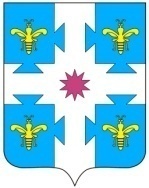 ЧУВАШСКАЯ РЕСПУБЛИКАКУСЛАВККА МУНИЦИПАЛЛА ОКРУГӖHДЕПУТАТСЕН ПУХӐВĔЙЫШĂНУ25.06.2024 2/286 №Куславкка хулиСОБРАНИЕ ДЕПУТАТОВКОЗЛОВСКОГОМУНИЦИПАЛЬНОГО ОКРУГАРЕШЕНИЕ 25.06.2024 № 2/286город КозловкаО внесении изменений в решение Собрания депутатов Козловского муниципального округа Чувашской Республики от 19.01.2023
№ 7/120 «Об утверждении Порядка сообщения лицами, замещающими муниципальные должности в Козловском муниципальном округе Чувашской Республики, о возникновении личной заинтересованности при исполнении должностных обязанностей, которая приводит или может привести к конфликту интересов»